NOT: Bu form Anabilim Dalı Başkanlığı üst yazı ekinde word formatında enstitüye ulaştırılmalıdır.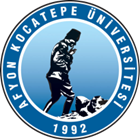 T.C.AFYON KOCATEPE ÜNİVERSİTESİSOSYAL BİLİMLER ENSTİTÜSÜT.C.AFYON KOCATEPE ÜNİVERSİTESİSOSYAL BİLİMLER ENSTİTÜSÜT.C.AFYON KOCATEPE ÜNİVERSİTESİSOSYAL BİLİMLER ENSTİTÜSÜT.C.AFYON KOCATEPE ÜNİVERSİTESİSOSYAL BİLİMLER ENSTİTÜSÜ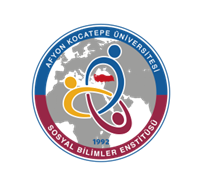 2020-2021 EĞİTİM-ÖGRETİM YILI BAHAR YARIYILI COĞRAFYA ANABİLİM DALI TEZLİ YÜKSEK LİSANS PROGRAMI HAFTALIK DERS PROGRAMI(YÜKSEK LİSANS)2020-2021 EĞİTİM-ÖGRETİM YILI BAHAR YARIYILI COĞRAFYA ANABİLİM DALI TEZLİ YÜKSEK LİSANS PROGRAMI HAFTALIK DERS PROGRAMI(YÜKSEK LİSANS)2020-2021 EĞİTİM-ÖGRETİM YILI BAHAR YARIYILI COĞRAFYA ANABİLİM DALI TEZLİ YÜKSEK LİSANS PROGRAMI HAFTALIK DERS PROGRAMI(YÜKSEK LİSANS)2020-2021 EĞİTİM-ÖGRETİM YILI BAHAR YARIYILI COĞRAFYA ANABİLİM DALI TEZLİ YÜKSEK LİSANS PROGRAMI HAFTALIK DERS PROGRAMI(YÜKSEK LİSANS)2020-2021 EĞİTİM-ÖGRETİM YILI BAHAR YARIYILI COĞRAFYA ANABİLİM DALI TEZLİ YÜKSEK LİSANS PROGRAMI HAFTALIK DERS PROGRAMI(YÜKSEK LİSANS)2020-2021 EĞİTİM-ÖGRETİM YILI BAHAR YARIYILI COĞRAFYA ANABİLİM DALI TEZLİ YÜKSEK LİSANS PROGRAMI HAFTALIK DERS PROGRAMI(YÜKSEK LİSANS)2020-2021 EĞİTİM-ÖGRETİM YILI BAHAR YARIYILI COĞRAFYA ANABİLİM DALI TEZLİ YÜKSEK LİSANS PROGRAMI HAFTALIK DERS PROGRAMI(YÜKSEK LİSANS)2020-2021 EĞİTİM-ÖGRETİM YILI BAHAR YARIYILI COĞRAFYA ANABİLİM DALI TEZLİ YÜKSEK LİSANS PROGRAMI HAFTALIK DERS PROGRAMI(YÜKSEK LİSANS)         GÜNLER         GÜNLER         GÜNLER         GÜNLER         GÜNLER         GÜNLER         GÜNLER         GÜNLERSaatPazartesiPazartesiSalıÇarşambaPerşembePerşembeCuma08:3009:30Yöre Araştırmaları II (Prof. Dr. Fatma KAFALI YILMAZ)Yöre Araştırmaları II (Prof. Dr. Fatma KAFALI YILMAZ)Arazi Kullanımı (Prof. Dr. Mehmet Ali ÖZDEMİR)10:30Uygulamalı Hidrografya (Dr. Öğr. Üyesi Hülya KAYMAK)Uygulamalı Hidrografya (Dr. Öğr. Üyesi Hülya KAYMAK)Yöre Araştırmaları II (Prof. Dr. Fatma KAFALI YILMAZ)Yöre Araştırmaları II (Prof. Dr. Fatma KAFALI YILMAZ)Arazi Kullanımı (Prof. Dr. Mehmet Ali ÖZDEMİR)11:30Uygulamalı Hidrografya (Dr. Öğr. Üyesi Hülya KAYMAK)Uygulamalı Hidrografya (Dr. Öğr. Üyesi Hülya KAYMAK)Yöre Araştırmaları II (Prof. Dr. Fatma KAFALI YILMAZ)Yöre Araştırmaları II (Prof. Dr. Fatma KAFALI YILMAZ)Arazi Kullanımı (Prof. Dr. Mehmet Ali ÖZDEMİR)13:00Uygulamalı Hidrografya (Dr. Öğr. Üyesi Hülya KAYMAK)Uygulamalı Hidrografya (Dr. Öğr. Üyesi Hülya KAYMAK)Türkiye Denizleri, Gölleri ve Kıyıları (Dr. Öğr. Üyesi Okan BOZYURT)Coğrafyada CBS Uygulamaları II (Dr. Öğr. Üyesi Mustafa KÖSE)14:00Türkiye Denizleri, Gölleri ve Kıyıları (Dr. Öğr. Üyesi Okan BOZYURT)Coğrafyada CBS Uygulamaları II (Dr. Öğr. Üyesi Mustafa KÖSE)15:00Türkiye Denizleri, Gölleri ve Kıyıları (Dr. Öğr. Üyesi Okan BOZYURT)Coğrafyada CBS Uygulamaları II (Dr. Öğr. Üyesi Mustafa KÖSE)16:0017:00